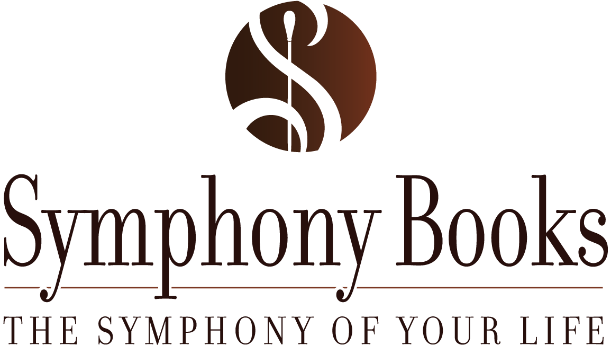 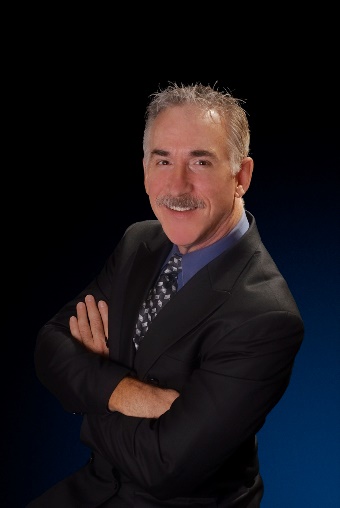 Creating the Symphony of Your Life Workshop CritiqueDid you find today’s workshop useful?What was your favorite concept/story?What could Mark do to make the day more useful for you?Would you be willing to provide a testimonial?If so, written or video (circle one or both and let me know how best to connect with you)Thank you for attending!www.symphonyofyourlife.com720.263.0301